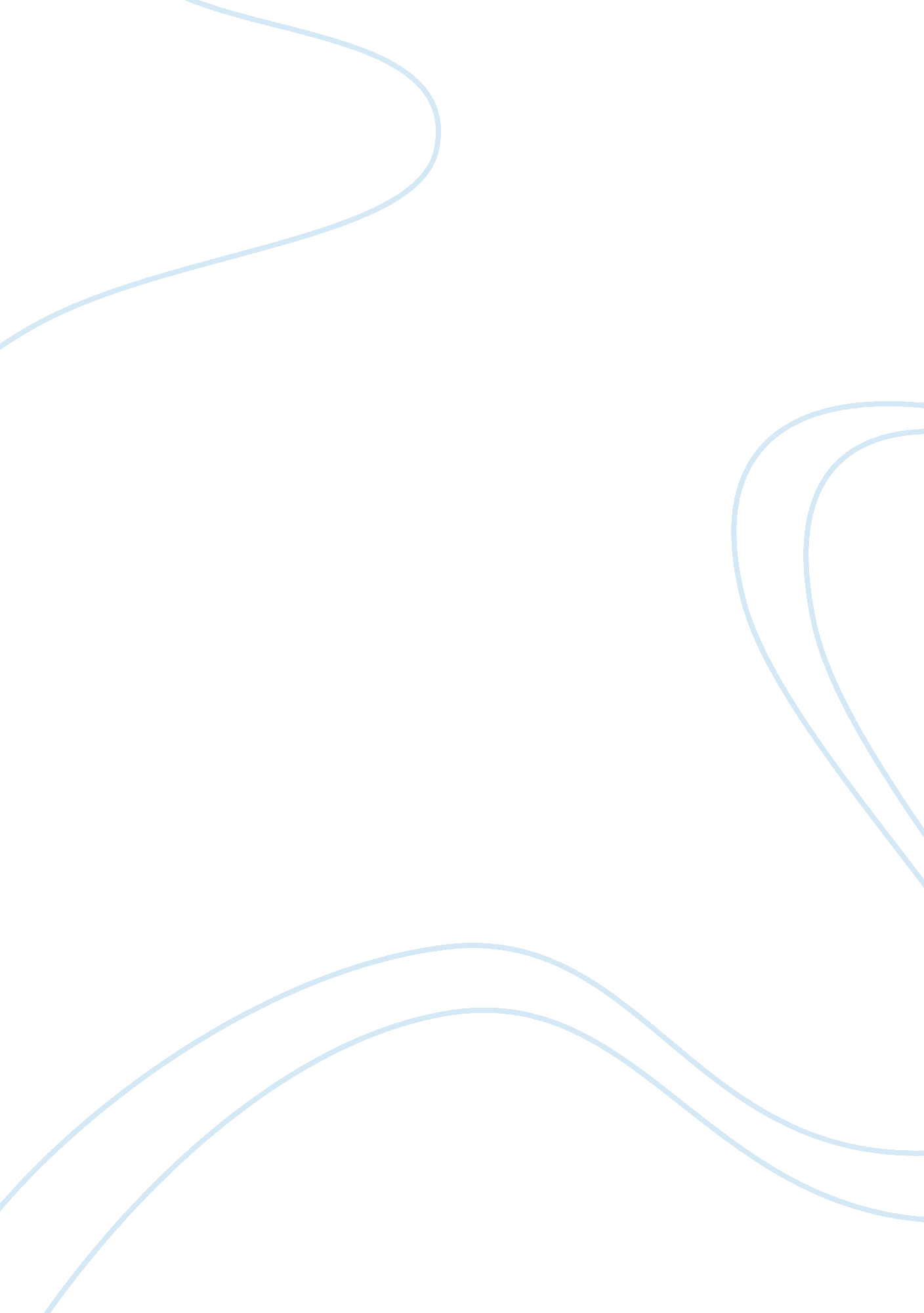 TermiteEnvironment, Nature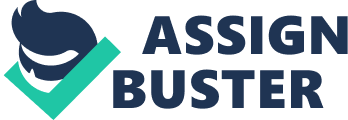 This is about termites and details my findings about them, and also is meant to provide some helpful info on how to deal with termite infestation. You’ll find lots of termite pictures here too. But this site is also meant to highlight a whole lot more interesting aspects on these insects, and feature many species which are NOT pests, and which are rare or will never be found in urban environments or human habitation. Second only to ants, termites are one of the most numerous insects on earth (number-wise), but due to habitat destruction, and environmental degradation, some species appear to be declining. A few other species though, are thriving and proving to be troublesome pests, in increasingly man-influenced environments! Very little is known about termites, and hopefully this site can be an online repository of information on them. As a whole, very little is known about termites, save for some species which are important from an economical point of view. Liquid termiticides are commonly applied as a form of barrier treatment, in order to control infestations of subterranean termites in and around homes. These types of barriers work by keeping termites away from a structure as well as killing those that penetrate the treated area. There are a few types of liquid termiticides available on the market today, which are commonly used by extermination professionals. Chemicals such as “ Prevail” and “ Demon” are repellents that keep termites a distance away from the treated area. While these options are relatively effective, it is possible for breaks to form in the treatment perimeter, or for soil to be moved. This can allow termites to penetrate the barrier and enter the home. Other forms of liquid termiticides such as “ Phantom”, “ Premise”, and “ Termidor”, allow termites to enter the treated area and come into direct contact with the liquid. These chemicals do not repel and they do not kill on contact. Instead, the termites that come into contact with the chemical bring it back to their colony, which in turn eliminates the entire population. 